вх. №……..………………………                                            ДО								РАЗРЕШАВАМ:……………………Г-ЖА /Г-Н/ ............................................................КЛАСЕН РЪКОВОДИТЕЛ  НА…............КЛАСЗ А Я В Л Е Н И Е по чл. 62 ал. 1 т. 3 от Наредба за приобщаващо образование (15 учебни дни, до 5 дни в едно заявление)От……………………………………………………………………………………………….…../име, презиме, фамилия на родител/Адрес:...............................................................................................................................................Телефон : ............................................   , ел. поща……………………………………………….родител на ……………………………………………………………………………………..…./име, презиме, фамилия на ученик/ученик/чка в ….клас за учебната 20…../20…. година във ФСГ „Васил Левски“ – гр. Добрич.УВАЖАЕМИ/А Г-Н/Г-ЖО………………………………….,   Моля да разрешите отсъствието на сина/дъщеря ми    считано от………………до…..………….   Отсъствията се налагат поради……………………………...............................................................……………………………………………………………………………………………………….……………………………………………………………………………………………………….………………………………………………………………………………………………………………                             /вписват се причините, които налагат отсъствието/     Надявам се да счетете изложените причини за основателни и да разрешите отсъствието по уважителни причини. В случай на отказ моля да бъда уведомен/а своевременно на горепосочените контакти.      Съгласно чл. 62, ал. 2 от Наредба за приобщаващо образование, в случай че заявлението по чл. 62, ал. 1, т. 3 не може да се подаде преди отсъствието на ученика, родителят уведомява за това класния ръководител в телефонен разговор или по имейл в първия ден от отсъствието на ученика от училище.…………….,                                                                                      С уважение:……………….гр. Добрич                                                                                          /………………………….../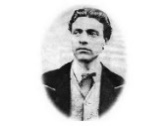 ФИНАНСОВО-СТОПАНСКА ГИМНАЗИЯ “ВАСИЛ ЛЕВСКИ” – ДОБРИЧ        Добрич 9300, ул.„Ген. Гурко“ №1, Тел: + 359 58 600 143, info-800023@edu.mon.bg; fsgdobrich@gmail.com